Ключи Всероссийской олимпиады школьников 2022 – 2023учебный годШкольный этап7 классI.Выбери правильный ответ из числа подложенных (по 1 баллу. Всего 6 баллов):II.Установите соответствие между князьями и событиями, связанными с их правлением. Ответ дайте в таблице. (за каждую букву 4 балла. Всего 20 баллов).III.В каждом ряду найдите лишний элемент в меню русского крестьянина XV века (по 2 балла. Всего 6 баллов).а. репа, редька, картофель, огурцы, горохб. пироги, щи, пельмени, похлебка, кашав. квас, кисель, пиво, чай, морсIV. Рассмотрите картину и ответьте на вопросы. 13 баллов.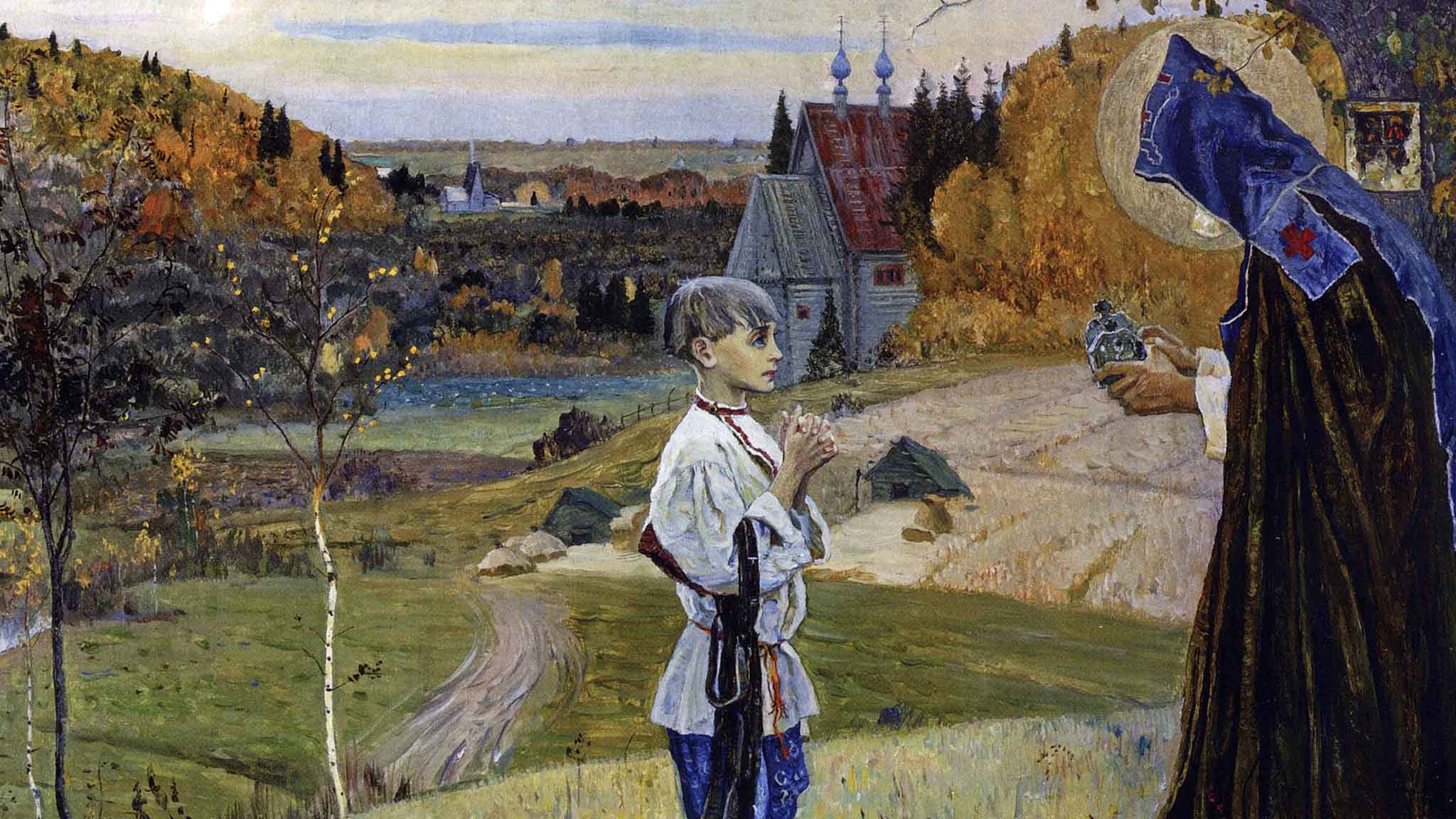 1. М.В.Нестеров – 3 балла 2.Уфа – 2 балла 3.Башкирский государственный художественный музей им. М.В. Нестерова – 2 балла4.Святому преподобному Сергию Радонежскому (около 1321–1391), основателю и игумену Троице-Сергиева монастыря, носившего в миру имя Варфоломей. (3балла)5. Государственная Третьяковская галерея. (3 балла)V. Рассмотрите картины – изображения   Кремля.  Расставьте в хронологическом порядке изображения   Кремля по периодам, когда он строился. Под каждым изображением напишите имя князя, при котором он был построен (11 баллов). 1.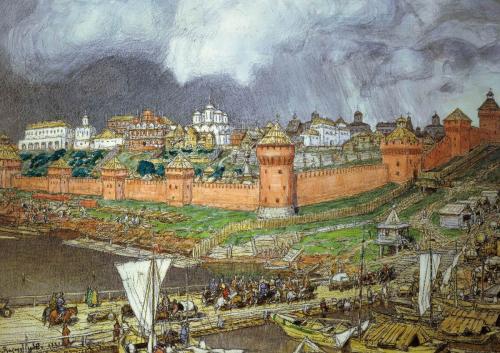 Художник –  А.Васнецов Имя князя – Иван III – 3 балла2.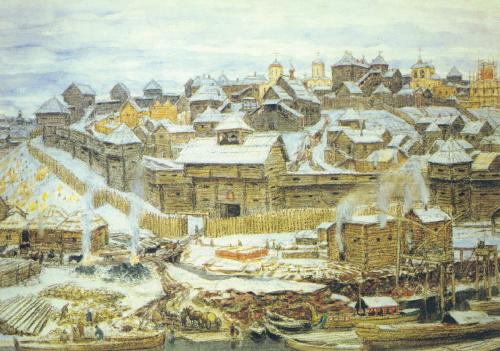 Художник –  А.Васнецов Имя князя – Иван Калита – 3 балла3.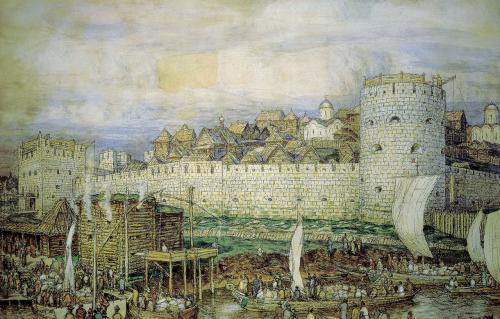 Художник –  А.Васнецов Имя князя – Дмитрий Донской – 3 балла Хронологическая последовательность – 2-3-1 (2 балла за правильную поседовательность, 1 ошибка – 1 балл, 2 ошибки – 0 баллов)VI. «Да» или «нет». Если Вы согласны с утвержднеием, пишите «да», если не согласны – «нет». Ответ оформите в таблице. (по 1 баллу. Всего 10 баллов)VII. Работа с картой. Рассмотрите карту и выполните задания. (Всего 12 балов).Святослав – 2 баллаВятичи – 2 балла2 – 2 баллаВыберите верные суждения:Ответ по 1 баллу. 6 баллов VIII. Какое из двух событий, описанных в «Повести временных лет», произошло раньше и на сколько. (4 балла)Первое событие – 986 (6494 – 5508)  988 –  986 = 2 – 3 баллаНа 2 года – 1 баллIX. Прочитайте отрывок из источника. Ответьте на вопросы. (Всего 6 баллов).1.«Ни шагу назад!» 2 балла2. 28 июля 1942 года (принимается только точный ответ) 2 балла, если названа дата полностью, если только год – 1 балл) 3. И.В.Сталин – 2 балла X. Исключите лишнее и установите принцип образования рядов (12 баллов):Лишнее – 9 мая 1945, 1 балл.		Принцип – Парады Побед- 3 балла.Лишнее – «Песня о Щорсе» 1 балл, 	Принцип –  песни Великой Отечественной войны – 3 балла.Лишнее – Е. Вучетич – 1 балл. Принцип – авторы  плакатов – 3 баллаВсего 100 баллов.123456вгбвга12345вгбда12345678910нетнетнетданетнетданетданет123456нетдададанетнет